WHAT CAN YOU DO WITH A BACHELORS DEGREE IN PSYCHOLOGY?...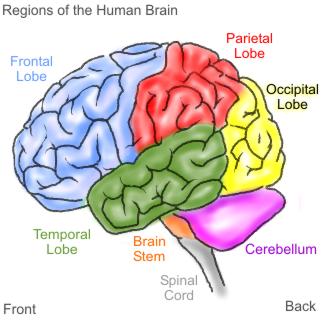 Careers with a B.A. in PsychologyMental HealthBehavior Analyst Case WorkerChild Protection WorkerCorrections OfficerCounselor AideDay Care Center SupervisorDirector of Volunteer ServicesDrug/Substance Abuse CounselorEmployment CounselorFamily Service WorkerGroup Home CoordinatorMental Retardation Unit ManagerProbation/Parole Officer Program ManagerRehabilitation AdvisorResidential Youth CounselorSocial Service DirectorVeterans' AdvisorBusiness AreaAdministrative AssistantAdvertising AgentAdvertising TraineeAirline Reservations ClerkClaims SpecialistCustomer RelationsInsurance AgentJob AnalystLoan OfficerManagement TraineeMarketing RepresentativeMarketing ResearcherPersonnel Worker/AdministratorPublic Information OfficerPublic RelationsSales RepresentativeSmall Business OwnerStore ManagerOtherAffirmative Action OfficerChild Care WorkerCollege Admissions CounselorCollege Admissions RecruiterCommunity Recreation WorkerCommunity Relations OfficerCongressional AideDirector of Alumni RelationsDirector of Fund RaisingHospital Patient Service RepresentativeNewspaper ReporterPark and Recreation Director Sales RepresentativeStatistical AssistantStore ManagerTechnical WriterAnd so much more….For more information and some descriptions of what items on the list mean go tohttp://www.stats.bls.gov/oco/ http://online.onetcenter.org/http://www.psywww.com/careers/entry.htm http://www.apa.org/careers/index.aspxPsychology Department2061 Science HallOffice hours:Fall and Spring 8:30-4:30Summer 8:00-5:15(973) 720-2148